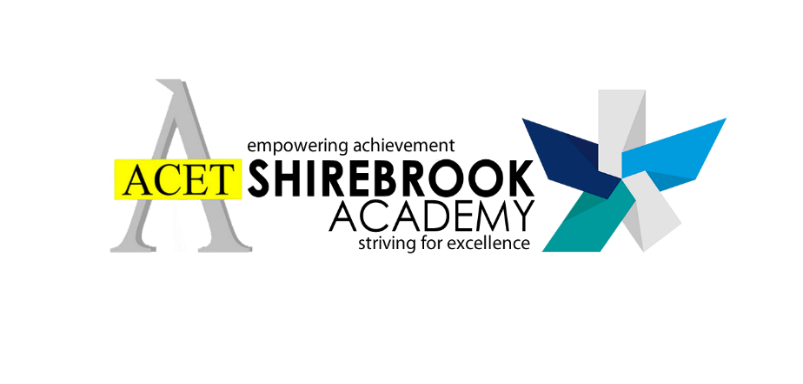 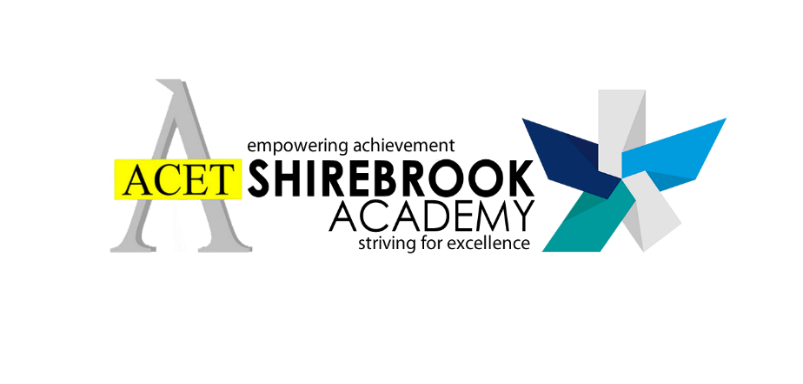 Ref: CJA/CG/PD-Y9January 2023Dear Parents and CarersPD Day for Year 9 students – Monday 16th January 2023I wanted to let you know about our upcoming Personal Development day. In addition to the weekly timetabled PD lesson, we also run 5 drop down days throughout the year, which allow us to explore the topics in more depth and detail and invite external agencies to share their expertise with our students. The next one is scheduled to take place on Monday 16th January 2023.On Monday our Y9 students will be exploring Health and Relationships and the topics they will be covering on the day are:Body image;Pornography;Unplanned pregnancies;The school nurse team will be in to deliver a session on contraception;Students will then research different contraception;SV2 will be delivering a session on consent.All resources have been produced in accordance with the latest advice and guidance from the DfE and the PSHE Association, are completed age appropriate and in line with our RSE Policy, which can be found on the academy website.It would be great if you could ask your child(ren) about the day and what they have learnt about the different topics. If they do have any questions that haven’t been answered, there is an anonymous box in the Y9 form area for them to drop their queries in and these will be addressed in an upcoming PD lesson.If you wish to discuss the day, require any more information about the sessions or any other aspect of the Personal Development provision at Shirebrook Academy, then please do not hesitate to contact me.Thank you for your continued support.Yours sincerely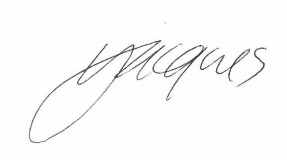  Cuan Jacques Assistant Vice Principal for Personal Development 